Focio y Miguel Cerulario (wikipedia)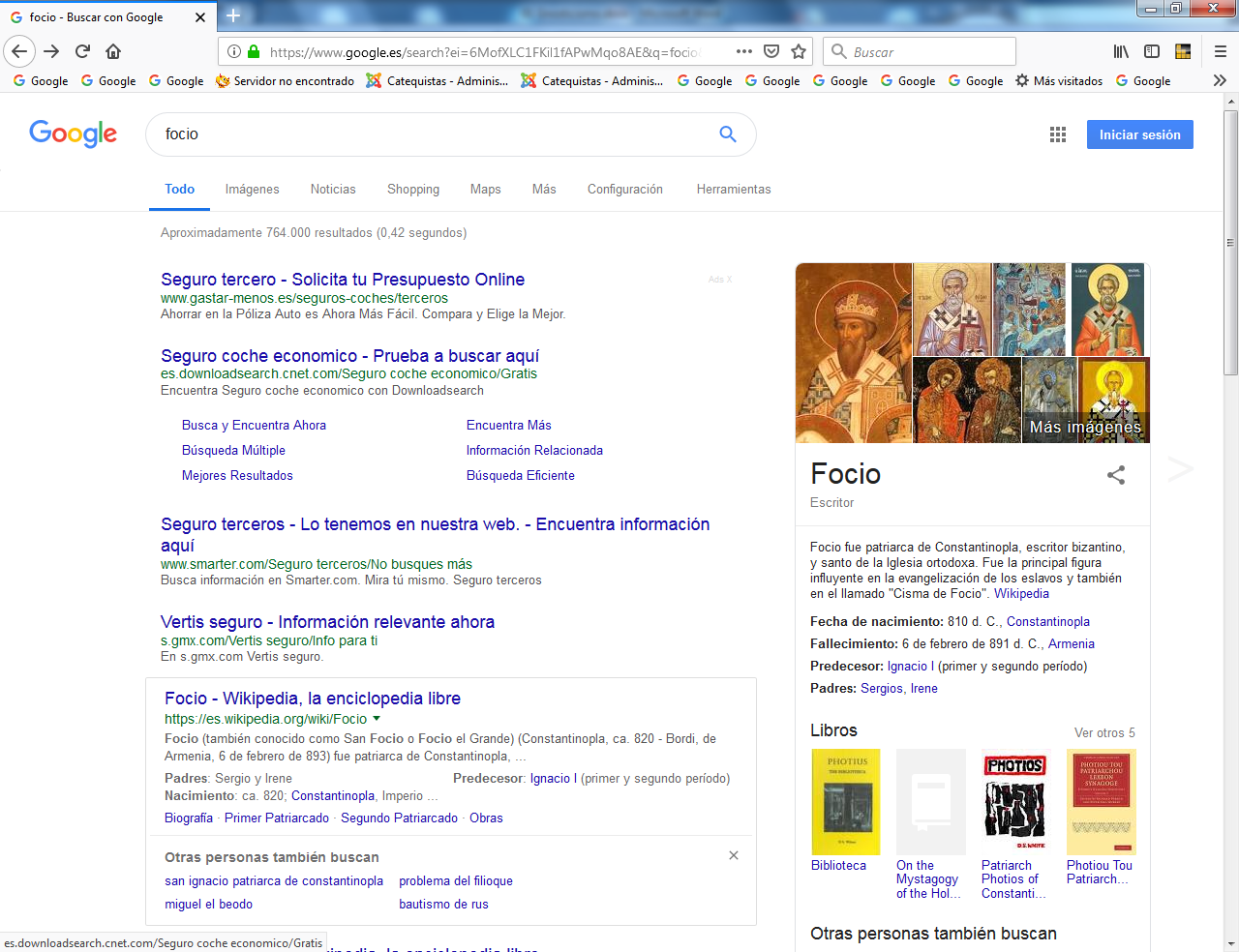 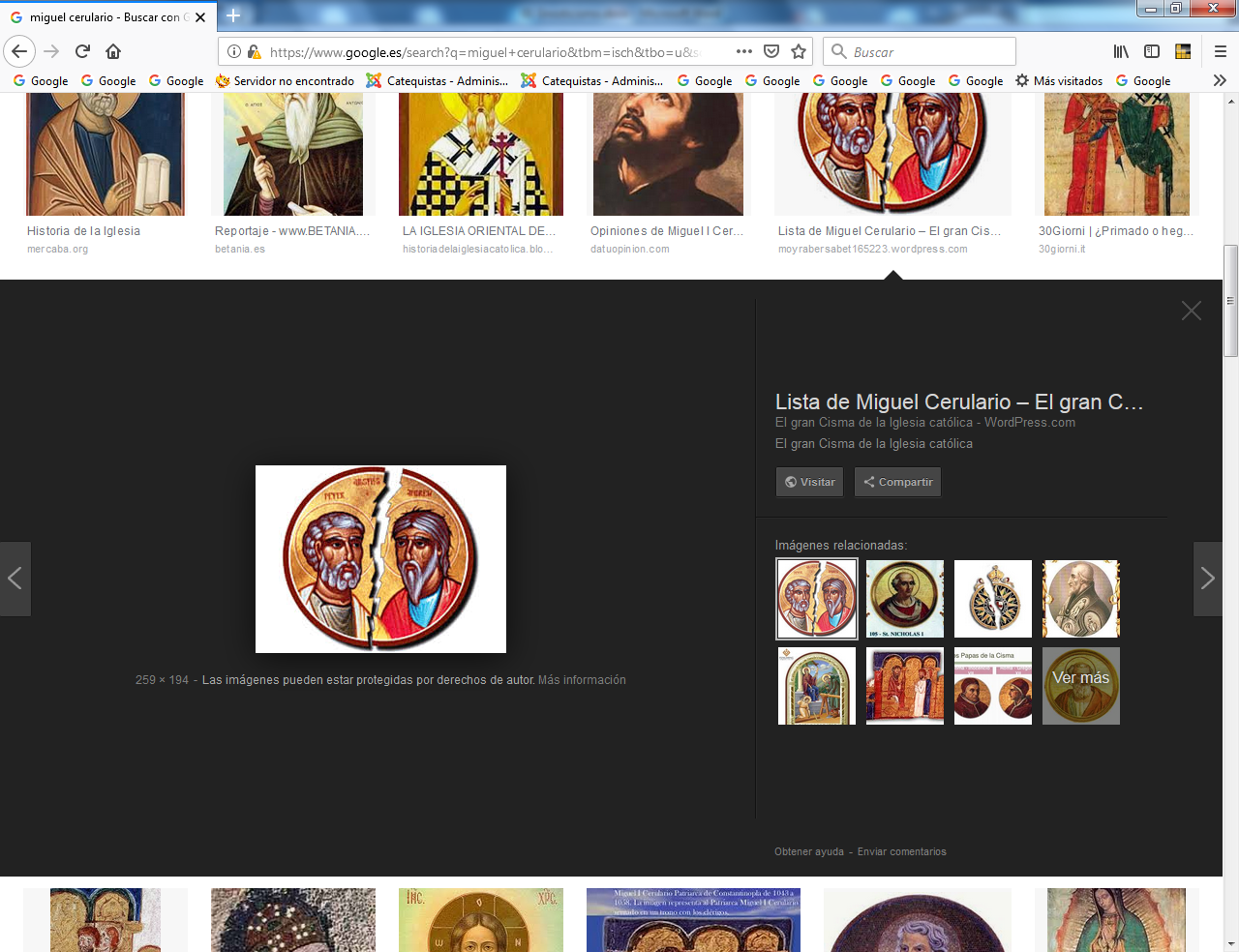     Rozando la herejía, aunque en parte fueron solo cismáticos o separados, estruvieron los protagonistas basicos del cisma de Oriente, con respecto a la aceptación  y consideración a la sede del Obispo de Roma  Focio vivió en el siglo IX y Miguel Celulario en el XI     Focio (también conocido como San Focio o Focio el Grande) (Constantinopla, ca. 820 - Bordi, de Armenia, 6 de febrero de 893) fue patriarca de Constantinopla, escritor bizantino, y santo de la Iglesia ortodoxa. Fue la principal figura influyente en la evangelización de los eslavos y también en el llamado "Cisma de Focio". Biografía   De familia noble y celosamente religiosa, emparentada con los Bardas, recibió una esmerada educación y llegó a ser uno de los hombres más cultos de su tiempo en todas las ramas del saber que practicó: Gramática, Dialéctica, Oratoria, Escrituras, Teología, Derecho. Se dedicó en un principio a la docencia y luego pasó a la Corte; durante el reinado del emperador Miguel III, fue presidente de la Cancillería imperial y realizó delicadas misiones diplomáticas, como por ejemplo la embajada ante el califa de Bagdad. Primer Patriarcado   Tras la deposición de Ignacio (v. Ignacio de Constantinopla, santo tanto en la Iglesia ortodoxa como en Iglesia católica), el emperador Miguel III (motivado por el sínodo griego), promovió a Focio al trono patriarcal de Constantinopla, (pasando por todos los grados sacerdotales hasta el de obispo, en seis días) en el año 858.    ​ El nombramiento no recibió la confirmación del papa Nicolás I, pues Focio no era eclesiástico y en pocos días, del 22 al 25 de diciembre del año 858, recibió desde la tonsura hasta la consagración episcopal; es más, el obispo consagrante fue Gregorio Asbesta, que en aquel momento estaba suspendido y excomulgado tanto por el patriarca Ignacio como por el papa Benedicto III; la legitimidad del nuevo patriarca era pues, como mínimo, discutible. El papa condenó a Focio en 863.     Para resolver la disputa entre los partidarios del depuesto Ignacio, los del papa y los partidarios de Focio encabezados por el emperador mismo, se convocó un concilio en el que Focio estableció las bases de la futura separación entre las Iglesias de Constantinopla y Roma. La Iglesia romana fue acusada por él de haber alterado el credo y de considerar al patriarca de Constantinopla a inferior nivel que el pontífice romano.    Todavía se embrolló más el asunto y en el año 867 Focio era depuesto por el emperador Basilio I, con la consiguiente reposición de Ignacio, mientras que el VIII Concilio Ecuménico (cuarto concilio celebrado en Constantinopla, no reconocido por la Iglesia ortodoxa, que fue llevado a cabo entre los años 869 y 870) condenaba a Focio. Segundo Patriarcado   La muerte del Patriarca Ignacio en el año 877, motivó la reelección de Focio como patriarca (habiendo este primero abogado a favor de su reposición), en donde obtiene el reconocimiento formal del Papa Juan VIII.    En este segundo período patriarcal, Focio tuvo preocupaciones apostólicas y pastorales, enviando en calidad de misioneros a los Santos Cirilo y Metodio a evangelizar la Europa oriental (especialmente Bulgaria).    Tras subir al trono imperial bizantino León VI el Sabio, Focio fue depuesto y tuvo que exiliarse a Armenia, donde murió. Obras    Fue la figura literaria más importante en el Imperio bizantino mientras vivió. Su producción literaria es considerable y muy variada; ocupa cuatro volúmenes de la Patrología griega de Migne (PG, 101-104). Hay obras de erudición, como Myriobiblon o Biblioteca (gr.: Μυρόβιβλον ἢ Βιβλιοθήκη; lat.: Myriobiblion seu Bibliotheca), una colección de epítomes en 280 capítulos de obras antiguas y modernas, gracias al cual conocemos la obra de Ctesias, Memnón de Heraclea, Conón y Ptolomeo Queno y las obras perdidas de Arrio y Diodoro de Sicilia), lexicográficas (Léxikon); teológicas (An filoquia; Comentarios bíblicos; Tratado contra los maniqueos; Tratado sobre el Espíritu Santo; Tratados polémicos sobre las pretensiones romanas); canónicas (Nomocanon; Decisiones canónicas); obras de oratoria, cartas y muchas otras obras.Cisma de Focio (c. 820-891)   El primer gran cisma, organizado y sistemático, que rompió la unidad de la Iglesia, estuvo presidido por Focio, Patriarca de Constantinopla por dos veces: del 858 al 867, año en que fue desterrado, y del 877 al 886. Focio fue un teólogo celoso y profundo, el mayor erudito de los bizantinos de la Edad Media.   Era de familia noble de Constantinopla (hoy Bizancio en Turquía). Fue diplomático y resultó elegido patriarca en sustitución de Ignacio, enfrentado al Emperador Miguel III. Sus adversarios apelaron al Papa Nicolás I.    Los delegados del Papa que acudieron a Constantinopla en 861 lo apoyaron, pero más tarde fue denunciado por el propio Pontífice. El motivo de la disensión estuvo en la competencia entre los misioneros bizantinos y los occidentales que misionaban en Bulgaria, cristianizada en 864 por los orientales pero cuya jurisdicción reclamaba el Papa romano.   En 866 los misioneros romanos comenzaron a imponer la idea de la doble procesión divina del Espíritu Santo, con el término "filioque" añadido en el Credo. Focio los acusó de herejía y convocó un Concilio en 867 que depuso al Papa Nicolás.    Cuando Basilio I asesinó a Miguel III y se convirtió en emperador, Focio fue depuesto e Ignacio se reincorporó al patriarcado. Hubo reconciliación entre ambos, pero a la muerte de Ignacio, Focio volvió a ser elegido Patriarca. El nuevo Papa, Juan VIII, lo aceptó y sus delegados sancionaron su triunfo en el concilio de Constantinopla (779-880).   En este Concilio también se reconoció la jurisdicción del Papa sobre Bulgaria, consolidando la influencia política y cultural bizantina gracias a la permanencia de obispos griegos.    El concilio condenó las "adiciones" al credo, el filioque, pero el término se mantuvo en gran parte de Occidente.   Durante los dos patriarcados de Focio el cristianismo bizantino conoció una rápida expansión en Europa oriental. Dos de sus discípulos, san Cirilo y san Metodio, misionaron entre los eslavos y tradujeron las Escrituras y la liturgia a la lengua eslava en el 863.   Focio publicó diversos cánones y leyes para la ordenación de la Iglesia y multiplicó sus escritos como "Mistagogia del Espíritu Santo", primera refutación de la doctrina latina del filioque, y el "Myriobiblion" o Biblioteca, colección monumental con los epítomes de 280 importantes libros religiosos. Sus Homilías fueron también brillantes y numerosas.   La ruptura con Roma aconteció en el segundo patriarcado, aunque no tuvo especiales estridencias ni excomuniones, sino más bien una separación de relaciones y una autonomía práctica en decisiones doctrinales y litúrgicas.Miguel Cerulario  Vivio en el comienzo del año 1000 y murió el 21 de enero de 1059. Fue un Patriarca de Constantinopla de 1043 a 1058.  Elegido el 25 de marzo de 1043, su patriarcado coincidirá con el pontificado de León IX, y juntos protagonizaran el Cisma de Oriente y Occidente.     Su enfrentamiento con la Iglesia católica se inicia en Roma, cuando, tras acusarla de herejía judaica por utilizar pan ácimo en la Eucaristía, ordena que se cerrasen todas las iglesias de rito latino en Constantinopla que no adoptaran el rito ortodoxo, se apodera de todos los monasterios dependientes de Roma y arroja de ellos a todos los monjes que obedecían al papa, y dirige una carta al clero en la que renovaba todas las antiguas acusaciones contra las dignidades eclesiásticas occidentales.     El papa León IX que, amenazado por los normandos, buscaba una alianza con el Imperio mandó, en 1054, una embajada a Constantinopla encabezada por su colaborador, el cardenal Humberto de Silva Candida y formada por los arzobispos Federico de Lorena y Pedro de Amalfi.      Los legados papales negaron, a su llegada a Constantinopla, el título de ecuménico al patriarca, el segundo puesto en la jerarquía eclesiástica de Constantinopla y, además, pusieron en duda la legitimidad de la elevación de Cerulario al patriarcado.      El patriarca se niega entonces a recibir a los legados y Humberto responde publicando su Diálogo entre un romano y un constantinopolitano, en el que se burla de las costumbres orientales y excomulga a Cerulario mediante una bula que depositó el 16 de julio de 1054 sobre el altar de Hagia Sofía; tras lo cual abandonó la ciudad.      El 24 de julio de ese mismo año Cerulario responde excomulgando al cardenal y a su séquito, con lo que se inició el Cisma.      Ambas excomuniones permanecieron vigentes hasta la declaración conjunta realizada el 7 de diciembre de 1965 por el papa Pablo VI y el Patriarca Ecuménico Atenágoras I, en la que se decide «borrar de la memoria y de la Iglesia las sentencias de excomunión del año 1054.El sentido del cisma de Miguel   La verdadera y definitiva separación de la iglesia oriental tardó un par de siglos en llegar y tuvo raíces culturales y políticas que aumentaron con el tiempo. Mientras la cultura occidental se transformaba, sobre todo por la influencia de los pueblos europeos ya estabilizados, como era el caso de los visigodos, de los francos y sobre todo de los germanos, en Oriente se mantenía el espíritu helenístico.   Aunque se reconocía en Constantinopla cierta primacía honorífica al Obispo de Roma, no se aceptaron ni por los Emperadores ni por Patriarcas de la Sede determinadas  exigencias jurisdiccionales de los Papas. Esas exigencias aumentaron con la llegada al pontificado de León IX (1048-1054) y con sus sucesores.   El emperador bizantino Constantino IX Monómaco derrocó al anterior emperador, Miguel IV Paflagonio, y nombró a Focio Patriarca en 1043, tres años después de hacerse monje. Inició entonces una dura campaña contra las iglesias latinas de su propia ciudad y terminó cerrándolas. Los pretextos eran nimios, como el uso de pan ácimo por los latinos en la Eucaristía o el mantenimiento por ellos de la palabra "filioque" en el Credo.   Excomulgado en 1054, junto a toda la Iglesia oriental, Cerulario rechazó el primado del León IX. Escribió una encíclica en defensa de la independencia de la Iglesia bizantina en igualdad con la occidental. Afirmó la primacía de la Iglesia sobre el Estado, juicio que provocó su destitución y condena al exilio por el Emperador bizantino, entonces Isaac I Comneno.   El cardenal Humberto de Silva Cándida fue enviado a Constantinopla desde Roma en 1054 para lograr la reconciliación y la unidad, pero resultó tan intolerante como Cerulario y concluyó su visita con la mutua excomunión entre ambas sedes episcopales.   El saqueo de Constantinopla durante la cuarta Cruzada (1204) aumentó la oposición a Occidente y anuló los esfuerzos para restablecer la unidad. La separación se consolidó y tardaría mil años en volver el espíritu de diálogo.   El 7 de Diciembre de 1965 las mutuas excomuniones fueron anuladas por el papa Pablo VI y por el patriarca Atenágoras I, como símbolo de acercamiento entre ambas Iglesias.   La Iglesia ortodoxa sigue hoy organizada como comunidad de iglesias independientes, autocéfalas, gobernadas por su propio obispo. Lo que varía en cada país es la lengua del culto. Cada Obispo en su Iglesia se llama patriarca, metropolitano o arzobispo. Es presidentes de los sínodos episcopales que, en cada iglesia, constituyen la más alta autoridad doctrinal y administrativa.    Con el tiempo fueron surgiendo las otras Iglesias y Patriarcados ortodoxos independientes de Constantinopla y, por supuesto, alejados cada vez más de la Sede romana.   El patriarca de Constantinopla posee en la Ortodoxia cierta primacía sobre las restantes Iglesias, debido a la condición de capital del Imperio romano de Oriente, llamado luego Imperio bizantino.      Su autoridad con el tiempo perdió efectividad entre las demás Iglesias y hoy no ejerce ninguna atribución administrativa sobre su propio territorio o patriarcado ni tampoco se considera infalible.    Las demás iglesias reconocen el papel que tiene en la preparación de consultas y concilios panortodoxos y su autoridad se extiende sobre pequeñas comunidades griegas en Turquía, sobre las diócesis existentes en las islas griegas y sobre las comunidades griegas de Estados Unidos, Australia y Europa occidental que fueron aumentando desde el siglo XIX por efectos de la emigración.   Hoy existen otros tres Patriarcados ortodoxos que deben su rango a la evolución de la Historia: Alejandría en Egipto, Damasco en Siria heredero del antiguo título del patriarcado de Antioquía, y Jerusalén. Los patriarcas de Alejandría y de Jerusalén hablan griego.   El patriarca de Antioquía está a la cabeza de una importante comunidad de árabes cristianos en Siria, Líbano e Irak. El patriarcado de Moscú y de todas las Rusias llegó a ser la iglesia ortodoxa con mayor número de fieles. Después de la Revolución rusa de 1917, tuvo un período muy difícil a causa de las persecuciones.   Ocupa el quinto lugar en la jerarquía de iglesias ortodoxas, seguida por el patriarcado de la república de Georgia, de Serbia, de Rumania y de Bulgaria. Las iglesias sin patriarca son, en este orden, los arzobispados de Chipre, Atenas y Tirana, la última que se estableció en 1937, pero que fue suprimida durante el comunismo, como también los grupos metropolitanos de Polonia, República Checa, Eslovaquia y América.   Los intentos por restaurar la unidad esencial con la Iglesia de Oriente han sido persistentes a lo largo de la Historia. La postura ecuménica de la Iglesia católica durante el papado de Juan XXIII (postura postconciliar) ha sido muy bien recibida por la jerarquía ortodoxa, y ha conseguido que se establezcan relaciones nuevas y más amistosas entre ambas iglesias.    Hubo representantes de los ortodoxos en las sesiones del Concilio Vaticano II (1962-1965) y se realizaron asimismo encuentros entre los papas Pablo VI y Juan Pablo II por un lado, y los patriarcas Atenágoras y Demetrios por otro. Se produjo un gesto que simbolizó ese acercamiento cuando los anatemas de 1054 fueron anulados en 1965 por ambas partes.   Las dos iglesias crearon una comisión mixta para que hubiera un diálogo entre ellas. Los dos grupos de representantes se reunieron al menos once veces entre 1966 y 1981 para discutir sus diferencias con respecto a la doctrina y a las prácticas religiosas. 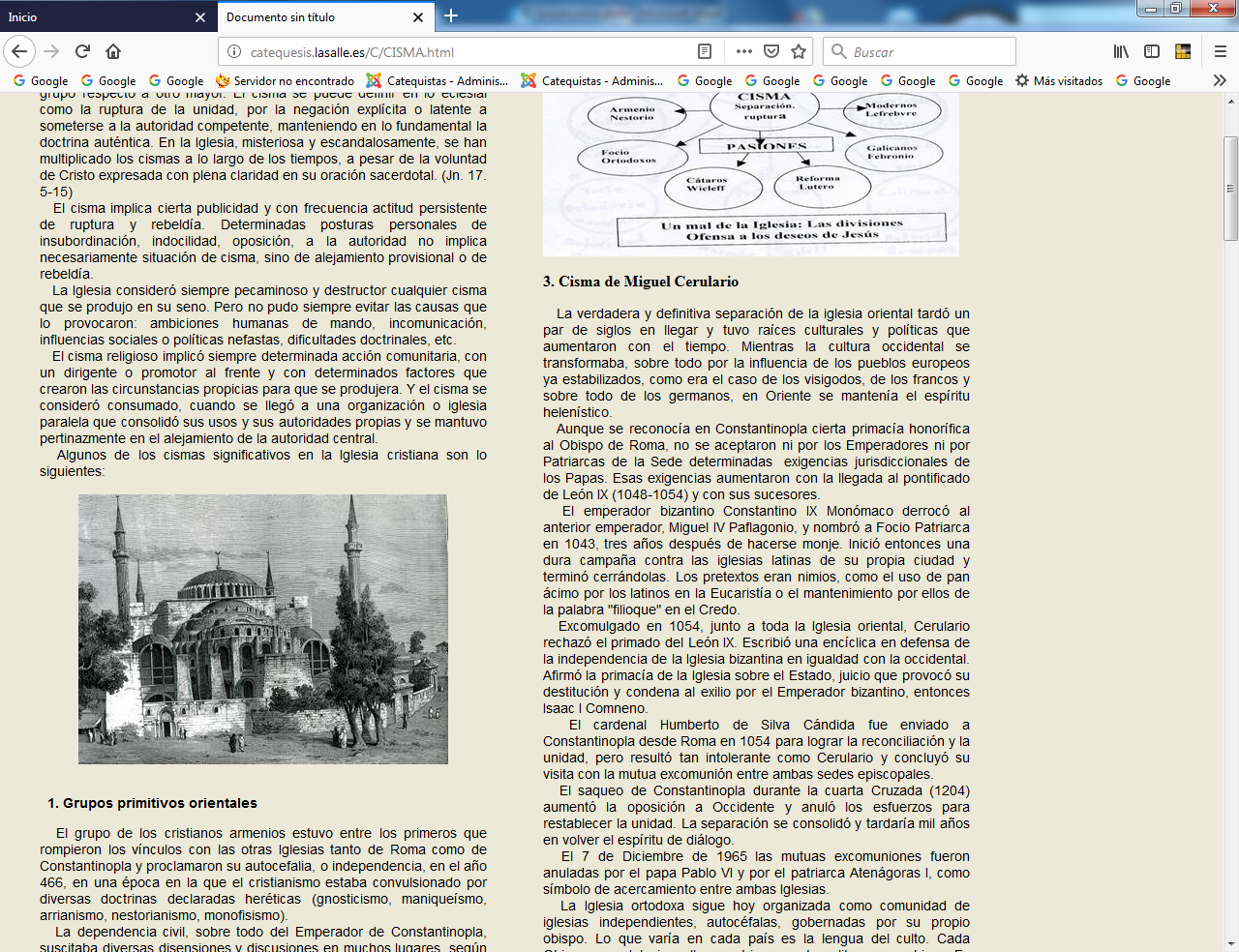 